Letter of RecommendationThe Admissions Committee receives many valid applications each year. It assigns great importance to the personal qualities of candidates. Please provide a very honest evaluation of the candidate.The candidate will have access to the letter of reference upon a request, by the candidate, addressed to the Registrar’s Office, pursuant to the Act Respecting Access to Documents Held by Public Bodies and the Protection of Personal Information (R.S.Q., Chapter A-2.1) and subject to other application dispositions of the law, as soon as the University has issued a final decision regarding the candidate’s admission.Using the following grid, please rate the candidate in relation to all students or professionals and managers that you have known over the course of your career.Please provide additional comments on your assessment of this person’s capacity to successfully complete our doctoral program.Based on your experience with this person, please describe his or her strong points, weak points, and any aspects that have especially stood out to you.Please send this form by email, with the title of the program in the subject line at the program’s address : Doctorat en administration; Doctorat en économie du développement ou Diplôme d’études supérieures spécialisées de 3e cycle en administrationThank you for your cooperation !  To be completed by the candidate   To be completed by the candidate   To be completed by the candidate   To be completed by the candidate Date :Last nameLast nameFirst nameFirst nameFirst namePhone (home)Phone (home)Phone (work)Phone (work)Phone (work)Specify your program (s) :   Check off the campus where the program is offered   Check off the campus where the program is offered   Check off the campus where the program is offered   Check off the campus where the program is offered   Check off the campus where the program is offered   Check off the campus where the program is offered   Check off the campus where the program is offered  Campus de Sherbrooke - Direction des études de 2e et de 3e cycles, École de gestion2500, boulevard de l’Université, Sherbrooke (Québec)  J1K 2R1 - Télécopieur : 819-821-7364  Campus de Sherbrooke - Direction des études de 2e et de 3e cycles, École de gestion2500, boulevard de l’Université, Sherbrooke (Québec)  J1K 2R1 - Télécopieur : 819-821-7364  Campus de Sherbrooke - Direction des études de 2e et de 3e cycles, École de gestion2500, boulevard de l’Université, Sherbrooke (Québec)  J1K 2R1 - Télécopieur : 819-821-7364  Campus de Sherbrooke - Direction des études de 2e et de 3e cycles, École de gestion2500, boulevard de l’Université, Sherbrooke (Québec)  J1K 2R1 - Télécopieur : 819-821-7364  Campus de Sherbrooke - Direction des études de 2e et de 3e cycles, École de gestion2500, boulevard de l’Université, Sherbrooke (Québec)  J1K 2R1 - Télécopieur : 819-821-7364  Campus de Sherbrooke - Direction des études de 2e et de 3e cycles, École de gestion2500, boulevard de l’Université, Sherbrooke (Québec)  J1K 2R1 - Télécopieur : 819-821-7364  Campus de Sherbrooke - Direction des études de 2e et de 3e cycles, École de gestion2500, boulevard de l’Université, Sherbrooke (Québec)  J1K 2R1 - Télécopieur : 819-821-7364  Campus de Longueuil - Direction des études de 2e et de 3e cycles, École de gestion150, place Charles-Le Moyne, bureau 200, Longueuil (Québec)  J4K 0A8 - Télécopieur : 450-670-1848  Campus de Longueuil - Direction des études de 2e et de 3e cycles, École de gestion150, place Charles-Le Moyne, bureau 200, Longueuil (Québec)  J4K 0A8 - Télécopieur : 450-670-1848  Campus de Longueuil - Direction des études de 2e et de 3e cycles, École de gestion150, place Charles-Le Moyne, bureau 200, Longueuil (Québec)  J4K 0A8 - Télécopieur : 450-670-1848  Campus de Longueuil - Direction des études de 2e et de 3e cycles, École de gestion150, place Charles-Le Moyne, bureau 200, Longueuil (Québec)  J4K 0A8 - Télécopieur : 450-670-1848  Campus de Longueuil - Direction des études de 2e et de 3e cycles, École de gestion150, place Charles-Le Moyne, bureau 200, Longueuil (Québec)  J4K 0A8 - Télécopieur : 450-670-1848  Campus de Longueuil - Direction des études de 2e et de 3e cycles, École de gestion150, place Charles-Le Moyne, bureau 200, Longueuil (Québec)  J4K 0A8 - Télécopieur : 450-670-1848  Campus de Longueuil - Direction des études de 2e et de 3e cycles, École de gestion150, place Charles-Le Moyne, bureau 200, Longueuil (Québec)  J4K 0A8 - Télécopieur : 450-670-1848I have know the candidate for :years (and)monthsIn my capacity as : Research Director Research Director Professor	Employer	Other : ExceptionalAmong top 5ExcellentAmong top 10Very GoodAmong top 15AverageAmong top 25PoorAmong top 45Unable to assessIntellectual capacityCreativity and aptitude for researchSocial skillsMotivation, perseveranceWritten expressionOral expressionOverall assessmentWould you accept this student in your program :Would you accept this student in your program :Would you accept this student in your program :Yes Yes  No  No N/A I recommend this person :Very strongly Strongly Strongly With reservation With reservation Not at all Not at all  Identification of respondent Identification of respondent Identification of respondent Identification of respondent Identification of respondentLast nameFirst nameFirst nameFirst namePositionEmployerEmployerEmployerAddress :Address :Address :Address :Address :Phone (compagny)Phone (other)Phone (other)Phone (other)SignatureDateEmail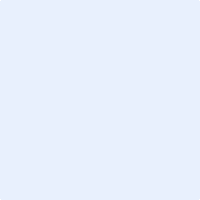 